 细胞生物学平台线上专题讲座超高分辨率显微镜技术生物医学测试中心细胞生物学平台将于2020年5月14日9:30-11:00举行超高分辨率显微镜技术专题讲座。讲座简介：斗转星移，时空更迭；频域变换，追本溯源。繁星定位，指示航线轨迹；荧光闪烁，还原分子坐标。穿越星际，隐去光芒，探究光之实体；历经衍射，褪却光环，复原光之本貌。大无其外，小无其内，邀请您，一起来了解SIM，STORM/PALM和STED超高分辨技术，和时空赛跑，穿越奥妙的显微成像世界。培训内容：显微镜的光学限制SIM，STORM/PALM超分辨显微技术介绍和进展STED显微镜的进展和应用特邀主讲人：TimWinter 工程师 齐冬主持人： 细胞生物学平台工程师 孙悦培训时间：2020年5月14日（周四） 9:30-11:00报名截止时间：5月13日上午12:00培训方式：线上培训-腾讯会议联系邮箱：sunyue@mail.tsinghua.edu.cn  孙老师报名方式：使用链接 ：http://sapphireking.mikecrm.com/IjG687x或扫描二维码  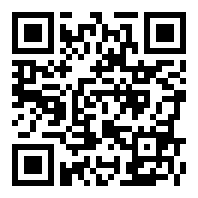 注： 5月13日下午将会议链接发到报名人员邮箱。细胞生物学平台  生物医学测试中心